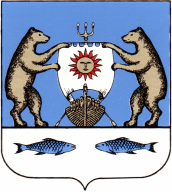 Российская ФедерацияНовгородская область Новгородский районАдминистрация Борковского сельского поселенияП О С Т А Н О В Л Е Н И Еот   10.09.2014г. №  136д. БоркиО внесении изменений в постановление от 25.04.2012 г. № 63«Об антинаркотической комиссии»В соответствии с Федеральным законом от 06.10.2003г. № 131-ФЗ «Об общих принципах организации местного самоуправления в Российской Федерации», Уставом Борковского сельского поселенияПОСТАНОВЛЯЕТ:         1. Внести изменения в п. 3 постановления от 25.04.2012 г. № 63 «Об антинаркотической комиссии» :          Утвердить Состав антинаркотической комиссии Борковского сельского поселения: Баринов Станислав Васильевич – председатель комиссии, Глава Борковского сельского поселения         Барташук Иван Викторович – заместитель председателя комиссии, Директор МАОУ «Борковская средняя общеобразовательная школа»         Карпина Любовь Петровна – секретарь комиссии, служащий 1 категории Администрации Борковского сельского поселения        Гурова Елена Алексеевна - Фельдшер Борковской врачебной амбулатории       Егорова Людмила Прокопьевна - Председатель Совета ветеранов       Усик Гульшат Басыровна - Заведующая МАДОУ № 15       Утышева Ольга Витальевна - Директор МАУ «Борковский районный дом народного творчества и досуга»      Голубев Андрей Геннадьевич - Участковый уполномоченный полиции      Кушина Раиса Исхаковна - Директор МАУ «Серговский сельский Дом культуры»      Богданова Виктория Васильевна - Заведующий филиалом «Толстиковский центр досуга»      Мейкшан Людмила Васильевна - Представитель общественности2. Опубликовать настоящее  постановление в муниципальной газете «Борковский вестник» и разместить на официальном сайте Администрации Борковского сельского поселения в информационно-телекоммуникационной сети Интернет по адресу: www. borkiadm.ru.Глава  сельского поселения                                                          С.В.Баринов